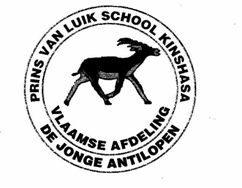 Schooljaar 2020-2021125.	INLICHTINGENBLADVERTROUWELIJKStamboeknummer : …………………………	 Datum van inschrijving: ……………………………..Gezinsgegevens	O gehuwd        O gescheiden   O samenwonend	O andere Ouder 1 (gezinshoofd)	Naam: ……………………………….	Voornaam: ……………………………….			Geboortedatum: ……………….	Nationaliteit : ……………………………			Opleiding: ………………………….	Beroep: …………………………………….Ouder 2		Naam: ……………………………….	Voornaam: ……………………………….			Geboortedatum: ……………….	Nationaliteit : ……………………………			Opleiding: ………………………….	Beroep: …………………………………….Broers/zussen		1.Naam: …………………………….	Geb. jaar: …………………………………			2.Naam: …………………………….	Geb. jaar: …………………………………			3.Naam: …………………………….	Geb. jaar: …………………………………			4.Naam: …………………………….	Geb. jaar: …………………………………Thuistaal		onder de kinderen	kinderen en ouders	de ouders			……………………………	…………………………….	…………………………..Werkkring ouders	(naam bedrijf, adres, tel.nr.)	- Vader: ………………………………………………………………………..………………	- Moeder: ………………………………………………………………………………………SchoolvorderingenResultaten kindvolgsysteem 3e kleuter	O goed                    O te volgenAdvies gegeven aan de ouders		O zwak                    O bisjaar K3              O brugklasMedische informatie 	Allergie 			…………………………………………………………………..	Gehoor 			…………………………………………………………………..Zicht				…………………………………………………………………..Medicatie			…………………………………………………………………..	Andere relevante info		…………………………………………………………………..Schoolloopbaan	Voor kinderen die van een andere school komen : adres vorige school 	Naam school : 	………………………………………………………………………………	Adres : 		………………………………………………………………………………	E-mail : 		………………………………………………………………………………	Resultaat :		taal ……. %	rekenen ……. %	Frans ……. %	Reeds gedubbeld ?	ja – nee	Zo ja, in welke klas ?	………………	Reden : …………………………………………..Voorgeschiedenis In de familie van het kind komt voor : ADHD       					ja – needyslexie     					ja – needyscalculie					ja – neeautisme					ja – neeandere leer- of ontwikkelingsstoornis	ja – nee	Gelieve een kopie van het paspoort en 2 pasfoto’s van uw zoon of dochter bij te voegen.	Handtekening ouder(s),	_____________________	______________________NaamVoornaamGeslachtM / VGeboortedatumGeboorteplaatsNationaliteitMoedertaalRijksregisternummerPlaats kind ih gezinOp    1 – 2 – 3 – 4 - 5Gsm vaderGsm moederEmailadresAdres KinshasaAdres BelgiëTelnr BelgiëWhatsappnr